Kinderhaus Burg Drachenfels					            Gemeinde Wang		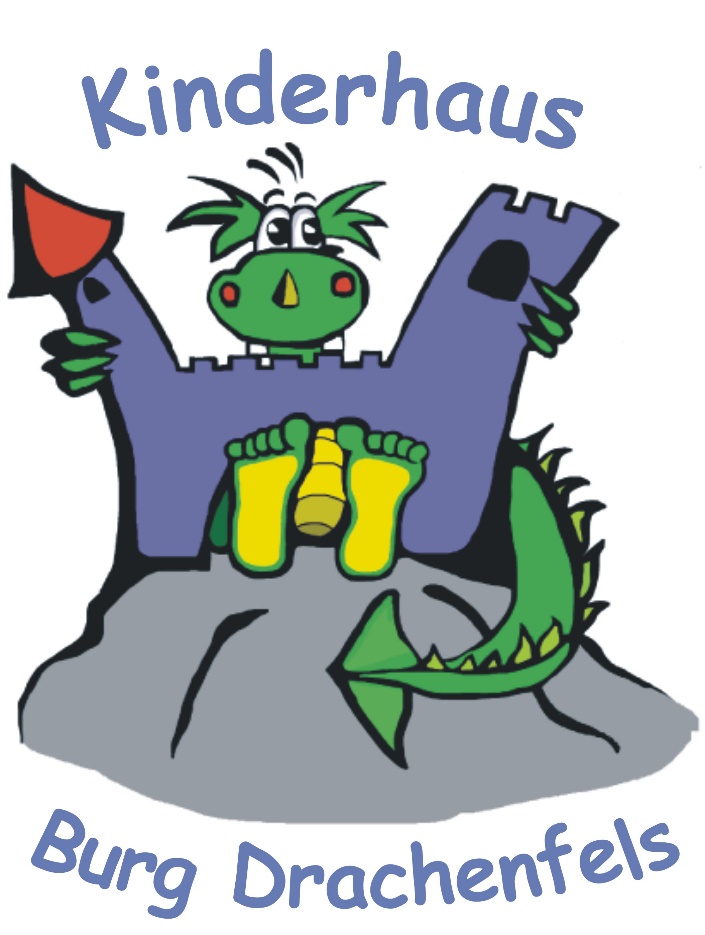 Schlossbreiten 4						      	            Verwaltungsgemeinschaft Mauern85368 Wang							            Schlossplatz 2Tel. 08761-725510						            85419 Mauernfüreinen Krippenplatzeinen Kindergartenplatzeinen Hortplatz Bitte füllen Sie den Bogen gut leserlich in Druckbuchstaben aus.Daten zum KindFamilienname: …………………………………………………………….Vorname:          …………………………………………………………….Geburtsdatum: …………………………………………		Geburtsort: …………………………………….Staatsangehörigkeit: ……………………………….		Konfession: …………….Anschrift   (falls aktueller Wohnort nicht in der Gemeinde, bitte zukünftige Adresse eintragen)Straße und Hausnr.: 	……………………………………………………………………………………………………….PLZ/Ort: 		…………………………………………………………………….…………………………………Personensorgeberechtigte (in der Regel die Eltern)MutterNachname: ……………………………..………..		Vorname: …………………………………….Staatsangehörigkeit: …………………………….	Familienstand: ………………………………Geburtsdatum: ………………………………….		Beruf:………………………………………………Telefon: …………………………………………………..  	Handy: ………………………………………………….	Tel.-Arbeit: …………………………………………….VaterNachname: ……………………………..………..		Vorname: …………………………………….Staatsangehörigkeit: …………………………….	Familienstand: ………………………………Geburtsdatum: ………………………………….		Beruf:………………………………………………Telefon: …………………………………………………..  	Handy: ………………………………………………….	Tel.-Arbeit: …………………………………………….Beachten Sie, dass sie Veränderungen der Daten sofort mitteilen müssen!- Sind beide Elternteile sorgeberechtigt?		Ja	Nein	nur _____________________- Sind beide Eltern deutschsprachiger Herkunft?	Ja	Nein- Das gelbe Vorsorgeuntersuchungsheft wurde vorgelegt	      Ja		Nein- Ein Nachweis zur Impfaufklärung wurde vorgelegt	      Ja		Nein- Mein Kind benötigt einen Integrativplatz nach §53 SGB VII	       Ja		NeinGrundsätzlich verbindliche Buchungszeiten(Bei Schulkindern bitte „Schulende bis 16.00 Uhr an den gewünschten Tagen eintragen!)Die oben ausgefüllten Buchungszeiten sind grundsätzlich verbindlich. Umbuchungen sind nur nach §11 (3) der Satzung möglich.__________________________________________________________________________Die von Ihnen ausgefüllte und unterschriebene Anmeldung ist verbindlich. Mit Ihrer Unterschrift nehmen Sie Kenntnis davon, dass die Satzung bindend ist. Sie erklären sich auch mit der Konzeption des Hauses einverstanden. Nach Erhalt der schriftlichen Zusage durch die Kinderhausleitung, wird Ihnen die Buchungsvereinbarung ausgehändigt.__________________________		______________________________________Datum, Ort					Unterschrift beider SorgeberechtigterWochentagvonbisTägliche Anwesenheit in StundenMontagDienstagMittwochDonnerstagFreitagNutzungszeit_______ bis _______ Std.